БРАНА Ж. РАДЕНКОВИЋ-ДАМЊАНОВИЋ (1952-2021.)Била је угледни професор уже научне области Зоохигијена, на Факултету ветеринарске медицине Универзитета у Београду. Рођена је 11. марта 1952. године у Ваљеву, Република Србија у официрској прородици. Основну школу и два разреда гимназије завршила је у Бачкој Тополи. Трећи и четврти разред гимназије и матуру у Крушевцу 1970. године. Исте године се уписала на Факултет ветеринарске медицине Универзитета у Београду, на коме је дипломирала јула 1975. године као прва и најмлађа у генерацији. Магистрирала је 1979. године, а докторску дисертацију одбранила је 1984. године. Објавила је 6 уџбеника, једну монографију, 3 књиге и једну библиографију. За асистента-приправника за предмете Зоохигијена и Општа хигијена на Катедри за зоохигијену Факултета ветеринарске медицине Универзитета у Београду изабрана је 11. марта 1976. године, за асистента 1979. године, у звање доцента 1986. године, у звање ванредног професора 1992. године и у звање редовног професора за исте предмете изабрана је 1996. године. 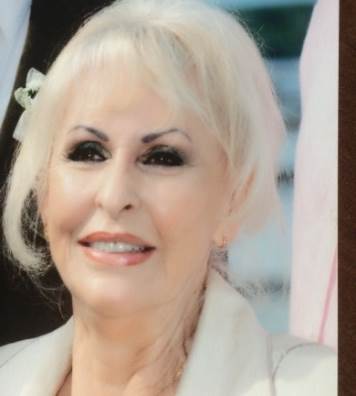 Од 1993. год. је била руководилац специјалистичке последипломске наставе, од 2007. године предавала на Докторским студијама, а од 2004. била одговорни наставник за изборну област Ветеринарска превентивна медицина на основним интегрисаним академским студијама. Ментор је била у преко 15 специјалистичких теза, 6 магистарских теза, 4 докторске дисертације и члан Комисија за 8 специјалистичких, 4 магистарске тезе, 2 докторске дисертације, ментор 5 дипломских радова и члан 6 Комисија за одбрану дипломских радова. Од 1976. па до јануара 2016. године публиковала  је сама и са другим ауторима  377 научних и стручних радова. Учествовала је на бројним конгресима, симпозијумима и саветовањима у земљи и иностранству. Била је члан Издавачког центра, Већа за медицинску групацију и Већа за мултидисциплинарне студије Универзитета у Београду. У знак признања за допринос у раду и развоју Факултета добила је Похвалницу 1982. године. На изборној Скупштини Академије ветеринарске медицине 26.06.2001. године изабрана је за ванредног члана АВМ СВД-а а 2004. год. за редовног члана АВМ СВД-а. У својој дугој наставничкој и стручној каријери била је од 1993. год. шеф Катедре за зоохигијену, од 1996-1997. год. заменик председника Савета Факултета ветеринарске медицине Универзитета у Београду, од 1998.-2000. год. продекан за основне студије Факултета ветеринарске медицине Универзитета у Београду, председник Секције за ДДД од 1993. год., председник Научног већа АВМ СВД-а 2004-2008. год, председник  Српског ветеринарског друштва од 2012. год, председник Комисије за стручни надзор и контролу извођења акција сузбијања комараца на територији Београда, председник Комисије за стручни надзор и контролу извођења акција сузбијања глодара на територији Београда у 2015. години. Усавршавала се на: Факултету ветеринарске медицине у Будимпешти 1976. године, 2010. год. у Кладову, као и на великом броју едукативних скупова у земљи. Била је члан: Организационог одбора београдске конференције о сузбијању артропода и штетних глодара 1997, Већа Универзитета у Београду 1998-2000. год, Већа медицинске групације Универзитета у Београду 1998-2000. год, Већа за мултидисципилнарне студије Универзитета у Београду 1998-2000. године, Секретар Научног већа Академије ветеринарске медицине СВД-а од 2001. год. Одбора југословенског научног удружења живинара 1999-2003. године, Експертске групе комуналне зоохигијене Скуштине града Београда 2001-2006. године, Експертске групе за BSE Mинистарства пољопривреде и водопривреде од 2003. године, Члан Комисије за спровођење стратегије решавања проблема паса луталица на територији града Београда, од 2009. год.Обожавала је сликарство и поезију те је и сама сликала и писала. Један од хобија јој је био филателија. Највећу подршку, снагу и љубав налазила је у својој породици, сину Миодрагу, ћерци Драгани и унуцимa. 